TICKET DETAILS – PLEASE PRINT AND CIRCLE THE RELEVANT DETAILS OF YOUR TICKET*For Concession ST Application can you please make clear the reason for the application.  **Disabled Season Tickets can also apply for a carer season ticket. Could the Carer please fill in their own Season Ticket form but both be sent together. PAYMENT DETAILS     All Season Tickets will be dealt with on an individual basis. By signing this form you’re agreeing to the terms and conditions of an Aldershot Town FC Season Ticket.Please return to: Ticket Office, Aldershot Town Football Club, High Street, Aldershot, Hants, GU11 1TW or email admin@theshots.co.ukThe information contained in this form will be retained on a computer database under the conditions of the Data Protection Act 1984 and will be used solely to distribute information relating to Aldershot Town Football Club Ltd.Card Payments not made in person.MrMrsMissMsOtherRENEWINGNEWFORENAME________________SURNAME____________________ADDRESSINC POSTCODE______________________________________________________________________________________DATE OF BIRTH___________MOBILE PHONE____________________EMAIL______________________________________________AREASTANDROWSEATADULTCONCESSION*(Forces / 65+/Students/Young Person 18-21/Disabled**)Junior12-17SEATINGNorth East £382£309  £119North West£382£309£119South Stand£382£309£119STANDINGEast Bank£345£273£85North West Terrace£345£273£85North Stand Central£345£273£85South Side Slab£345£273£85Hospitality EBB Lounge£1334 (£58 per Game)£1334 (£58 per Game)£1334 (£58 per Game)£1334 (£58 per Game)£1334 (£58 per Game)ELM Centurions£8989 (£43 per Game)£8989 (£43 per Game)£8989 (£43 per Game)£8989 (£43 per Game)£8989 (£43 per Game)Directors Box Seating£632.50 (£27.50 per Game)£632.50 (£27.50 per Game)£632.50 (£27.50 per Game)£632.50 (£27.50 per Game)£632.50 (£27.50 per Game)I enclose a cheque for £______ made payable to Aldershot Town Football ClubCash/CARD – payable only in person at the Ticket Office – please do not post cash. Card details can be entered below or over the phoneBACS Transfer – Acc no. 21217284, Sort code 23-05-80 using ST & Surname as referenceOnline via Club ShopSIGNATURE__________________________________________     Date_______________________Tick here to agree to receive exclusive offers and marketing from Aldershot Town Football Club.For use if you’ve you’re a New Season Ticket Holder and have not had a season ticket for the 2018-19 season or 2019-20 season.  Have you been referred by a fellow season ticket holder? We need their details belowTheir Full Name  ______________________________________________    Patron ID Number______________________Their Email Address: ________________________________________ Phone Number:__________________________OFFICE USE ONLY       SEASON TICKET NUMBER ___________       AMOUNT RECEIVED ___________PAYMENT METHOD: CASH / CHEQUE / BACS TRANSFER                 DATE RECEIVED ___________Amount to be charged £________________________Long Card Number:_________________________________________      Expiry Date:_______________________Security Code:______________          CARD Holders FULL Name:_________________________________________Card Holders Signature :____________________________________________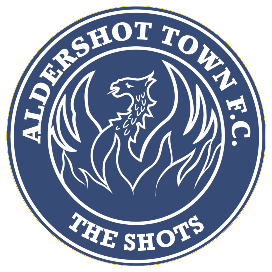 